Ice Breaker: What’s an evidence of God’s grace you’ve seen this week?Ice Breaker: Share a favorite Psalm and share why it is meaningful to you.  DISCUSSION QUESTIONS: In Psalm 1, what is the picture the Psalmist trying to paint? What imagery is used? What does it say about true blessedness?What are your observations of Psalm 2? What sticks out to you? What is God’s response to the rejection of his path of blessing? Following these two introductory Psalms, how is the rest of the Psalter organized? (See figure below)Why is King David so important to the Psalms and the whole storyline of the Bible? (See 2 Sam. 7:12-17)Read Psalm 110. Why is this Psalm significant? How does Israel’s history and the shape of the Psalms connect to the life of Christ? How does it connect to the life of the church?Why is it important to keep all of God’s history in view in an age of breaking news and instant communication? How can we fight against our desire to have everything instantly? What are you hopes for this study in the Psalms? Further Resource: Listen to Dr. Piotrowski’s more in-depth teaching on the storyline of the Psalms called The Shape of the Psalms from Indianapolis Theological Seminary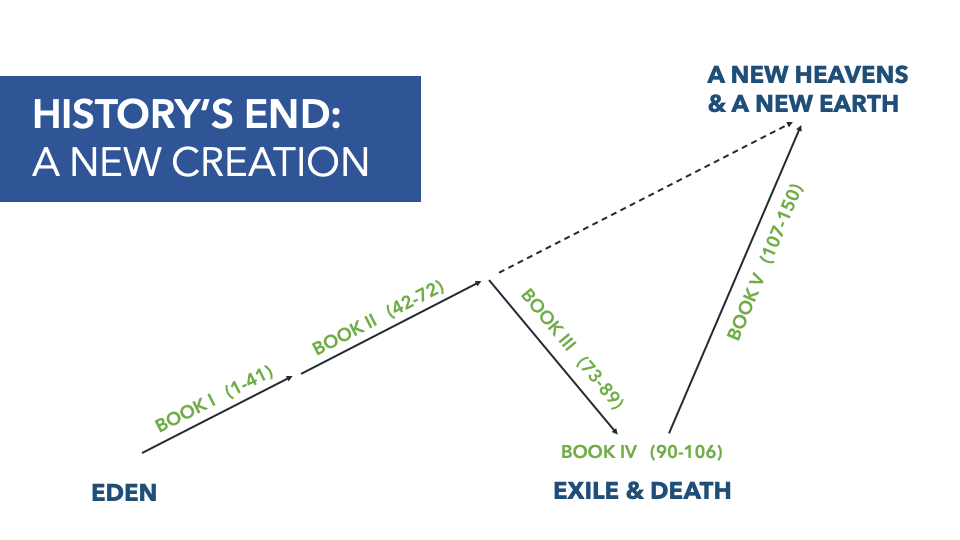 